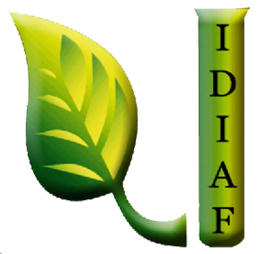 Licitaciones Restringidas del IDIAFDurante Febrero 2021 no se realizó ningún proceso de compras bajo esta modalidad.